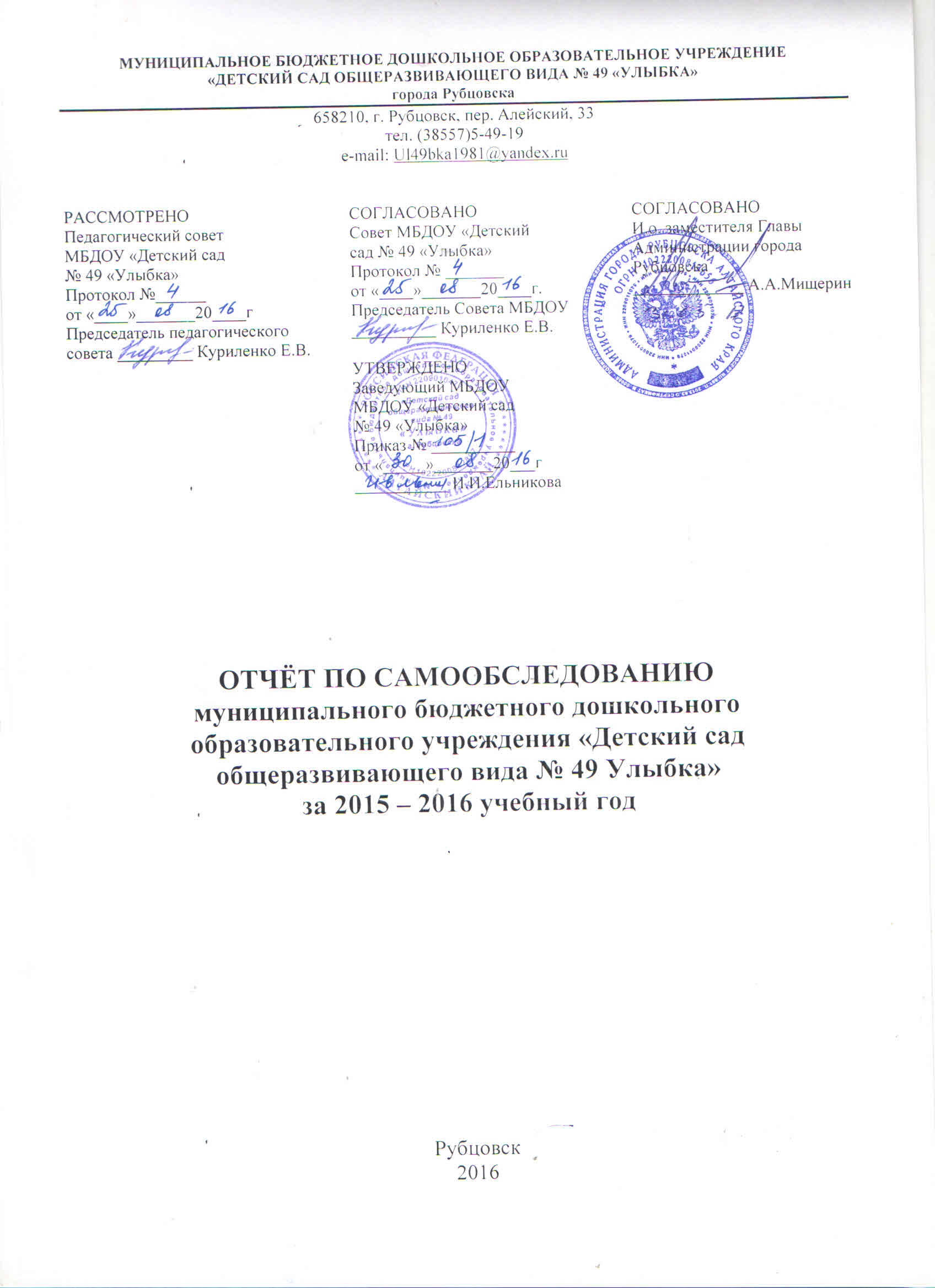 Оценка образовательной деятельностиОбщие сведения об образовательном учрежденииМуниципальное бюджетное дошкольное образовательное учреждение «Детский сад общеразвивающего вида № 49 «Улыбка» города Рубцовска, сокращенное наименование учреждения – МБДОУ «Детский сад № 49 «Улыбка» является дошкольным образовательным учреждением второй категории, детский сад общеразвивающего вида. Тип учреждения – бюджетное. Введено в эксплуатацию с 1981 года. Общая площадь здания-., Площадь земельного участка-.Адрес: 658210, Алтайский край,  город Рубцовск, переулок Алейский 33.Телефон: 8 (38557)5-49-19Электронный адрес:  Ul49bka1981@yandex.ruСайт  http://ulibka49.ru Учредитель, место нахождения, тел.:: Администрация города Рубцовска Алтайского края, Алтайский край, город Рубцовск, проспект Ленина, 130 8(38557)4-31-10Режим работы ДОУ: 5-ти дневная рабочая неделя с 7-00 до 19-00 часов.   В настоящее время в ДОУ функционируют 5 групп, из них  одна группа - ясельная  и  четыре группы – садовские. Все группы ДОУ общеразвивающие. ДОУ рассчитано на 117 воспитанников. Фактическая наполняемость в 2015-2016 учебном году-140 воспитанников. Ясельный  возраст – 1 группа «Колобок»; количество детей – 24 воспитанника;Сад   -  4 группы;   количество детей – 116 воспитанников . Из них:- группа детей младшего дошкольного возраста «Солнышко»  -  30 человек;- группа детей среднего возраста «Кораблик»  – 31 человек;- группа детей старшего дошкольного возраста «Сказочный домик» – 29 человек;- подготовительная к школе группа детей «Лесная полянка» -  26 человек.Имеется консультативный пункт для семей, воспитывающих детей с ограниченными возможностями, на обслуживании консультативного пункта в ДОУ  находится 9  семей, им  оказывается консультативная и методическая помощь по запросу родителей. Посещает детский сад 1 ребенок-инвалид.В ДОУ принимаются дети от 2  до 7 лет по направлению комиссии по комплектованию. Порядок комплектования ДОУ определяется Учредителем в соответствии с законодательством Российской Федерации и регулируется «Положением о порядке комплектования муниципальных дошкольных образовательных учреждений » №2635 от 04.06.2015 г.  и «Постановлением о закреплении муниципальных бюджетных и автономных дошкольных образовательных учреждений города Рубцовска за территориями муниципального образования город Рубцовск Алтайского края» № 48 от 15.01.2016 г. В МБДОУ №49 «Улыбка» имеется книга движения детей, посещающих детский сад. Информация о наличии правоустанавливающих документовДеятельность ДОУ регулируется Уставом МБДОУ «Детский сад №49 «Улыбка» утвержденным постановлением Администрации города Рубцовска Алтайского края  от 25.09.2015 г. № 4251В МБДОУ «Детский сад №49 «Улыбка» имеются все необходимые правоустанавливающие документы:Лицензия на право ведения образовательной деятельности: регистрационный номер 018 от 13 января 2012 года, серия  А № 0000967, бессрочно, выдана Управлением Алтайского края по образованию и делам молодежиЛицензия на осуществление медицинской деятельности: регистрационный номер 1022200806671 от 7 мая ., серия ЛО 22 №006488-срок действия пять лет.Свидетельство о внесении записи в Единый государственный реестр юридических лиц: Серия22 №003625802 от 21.05.2013Свидетельство о постановке на учет в налоговом органе: Серия 22 №003119441 от 20.04.1994 г.Свидетельство о государственной регистрации права оперативного управления муниципальным имуществом: на здание 22 АВ 935277 от 05.12.2011 г., на склад 22 АВ 935276 от 05.12.2011 г.Свидетельство о государственной регистрации права безвозмездного пользования на земельный участок: Серия 22АВ 935278 от 05.12.2011 годаНаличие санитарно – эпидемиологического заключения на образовательную деятельность: №22.61.04.112.Т.000116.05.06 от 04.05.2006 г. №209616 и другие. Информация о документации ДОУВ ДОУ имеется вся необходимая документация:Номенклатура дел ДОУДоговоры с родителями;Личные дела воспитанников Книга движения воспитанниковПрограмма развития на 2011-.Основная образовательная программа ДОУ на 2011-.Годовой план воспитательно-образовательной работы на 2015-2016 уч. год, анализ выполнения годового плана и годовой план на 2016-2017 учебный год.Рабочие программы (планы воспитательно-образовательной работы педагогов) Планы работы кружковИнструкции по организации охраны жизни и здоровья детей в ДОУПоложения: о Совете педагогов ДОУ, о Совете Учреждения, о родительском комитете, о рабочей группе по введению ФГОС ДО и др.Расписание организованной образовательной деятельности на 2015-2016 учебный год-все группы, на 2016-2017 учебный год – все группы.Режим дня (теплый, холодный период-все группы)акт готовности ДОУ к 2015-2016 учебному годуЖурнал учета проверок должностными лицами И другая документацияИнформация о документации ДОУ, касающейся трудовых отношенийВ МБДОУ «Детский сад №49 «Улыбка» ведется книга учета трудовых книжек работников и личные дела. Своевременно издаются приказы по личному составу. Коллективный договор подписан 21.03.2014, прошел уведомительную регистрацию в КГКУ ЦЗН г. Рубцовска 03.04.2014, регистрационный номер 031. Коллективный договор заключен на 2014-2017 годы. Имеются приложения к коллективному договору: правила внутреннего распорядка, положение «О системе оплаты труда», положение «О порядке и условиях выплаты стимулирующих надбавок педагогическим работникам», положение «Об оценке качества работы педагогов при распределении стимулирующей части фонда оплаты труда» и др... Штат работников соответствует установленным требованиям. Количество ставок согласно списочного состава детей в 2015-2016 учебном году составил 48,56. Своевременно проводились инструктажи по технике безопасности, по охране жизни и здоровья детей и сотрудников,  по противопожарной безопасности, знакомство с  должностными инструкциями и правилами внутреннего трудового распорядка, санитарными правилами, а также с правилами работы с техническим оборудованием, а также внеплановые инструктажи по необходимости.Оценка системы управления ДОУУправление МБДОУ осуществляется с соответствии с законом Российской Федерации «Об образовании» и на основании Устава детского сада. Управление в ДОУ строится на принципах единоначалия и самоуправления, обеспечивающих государственно-общественный характер управления. Формами самоуправления являются: Общее собрание трудового коллектива, Совет Учреждения, Родительский комитет, Совет педагогов, общее родительское собрание. Порядок выборов в органы самоуправления и их компетенции определяются Уставом и Положениями. Непосредственное управление дошкольным учреждением осуществляет заведующий:  Ельникова Ирина Ильинична, имеет высшее образование, стаж работы в данной должности- 28 лет, в данном учреждении работает с 1994 года, награждена нагрудным знаком «Почетный работник общего образования РФ»Организационно-управленческая структура ДОУ представлена следующей схемой:Структура управления ДОУВ годовом плане прописана система контроля, указаны даты, наименование, цель и ответственные. Данная система является эффективной и понятной всем участникам воспитательно-образовательных отношений.Активно используются современные информационно-коммуникативные технологии в управлении ДОУ -  это сеть Интернет, сайт ДОУ.   Оценка организации взаимодействия семьи и ДОУ Весь воспитательно-образовательный процесс осуществляется в тесном контакте администрации, педагогов и родителей. В ДОУ имеется ответственный за выявление неблагополучных семей и своевременное оказание помощи. Из данных социального паспорта за период 2015-2016 учебного года, воспитанников из социально незащищенных семей не выявлено. 126 детей  воспитываются в полных семьях, 14 детей из неполных семей. 14 семей многодетные. Средний возраст родителей 35 лет. В 2015 – 2016 учебном году были проведены совместные детско – родительские мероприятия, в которых активное участие принимали семьи воспитанников: «Праздник урожая», «День матери»,  «Новый год», «День защитника Отечества», «Папа, мама, я –спортивная семья», «8 Марта» и др.Продолжал  свою работу родительский клуб «Здоровье». Заседания семейного клуба «Здоровье» проводились регулярно (один раз в квартал). В клубе побывало более 50 человек. Были рассмотрены такие темы: «Развитие гибкости и координации движений у дошкольников», «Психогимнастика, ее значение в оздоровлении детей дошкольного возраста», «Адаптация детей к школе».  Встречи проходили в доброй, дружественной атмосфере в форме конструктивного диалога и выполнения практических заданий. Некоторые встречи проводились совместно с детьми. В ДОУ работала библиотека для родителей, график работы: понедельник, среда с 15.00.-17.00.где каждый родитель мог взять интересующую его литературу, посещали библиотеку более 30 родителей.            Родители получали полную и достоверную информацию о деятельности детского сада через размещение материалов на официальном сайте, на родительских собраниях, в информационных уголках. Тесное сотрудничество с семьей на основе партнерских отношений позволило обеспечить в достаточной степени удовлетворение интеллектуальных, эстетических, оздоровительных, информационно-познавательных потребностей участников образовательного процесса; добиться повышения качества воспитательно-образовательных услуг.Оценка содержания и качества подготовки выпускников ДОУАнализ и оценка состояния воспитательной работыСистема воспитательной работы ДОУ складывается на основе взаимодействия родителей и педагогов.  Главными факторами эффективности процесса воспитания являются личностно-ориентированный подход и системность. МБДОУ взаимодействует с учреждениями культуры и дополнительного образования, расположенными в городе и непосредственно в микрорайоне. К таким учреждениям относятся:  - МОУДОД «Детская музыкальная школа №2» (осуществляет набор детей по желанию родителей для обучения игре на музыкальных инструментах; организует музыкальные вечера для дошкольников);- МБУК «БИС» «Детская библиотека №2» (проводит тематические встречи старших дошкольников; дети старшего дошкольного возраста коллективно посещают библиотеку и берут книги на группу);- МБУК «Краеведческий музей» (проводит тематические экскурсии по заказу МБДОУ, организует выставки и конкурсы для воспитанников и их родителей); - КГБУЗ «Детская поликлиника» (специалисты выступают на общих родительских собраниях и на встречах в семейном клубе «Здоровье»);- МБУ «ДК «Алтайсельмаш» (специалисты организуют досуг, интеллектуально- тематических развлечения по запросу МБДОУ);- МБОУ ДОД «Центр развития творчества детей и юношества» (организация интеллектуально - развлекательных мероприятий, концертных выступлений на базе МБДОУ; конкурсов для дошкольников);- Кукольный театр (проведение спектаклей на базе МБДОУ и посещение кукольного театра); - Художественная школа (организуют тематические выставки художественных работ воспитанников на базе МБДОУ);- «Центр внешкольной работы «Малая академия» (организуют конкурсы и тематические выставки творческих работ дошкольников).-МОУ ДОД «Детско-юношенская спортивная школа №1» (укрепление физического здоровья)- МОУ Лицей «Эрудит» № 4.Сотрудничество с учреждениями социокультурной сферы микрорайона и города позволяет удовлетворять познавательные потребности детей, обогащать их эстетический опыт, расширять кругозор, приобщать к истокам народной культуры и истории, развивать нравственно- патриотические качества. Свои умения и навыки дети могли  применить, участвуя в различных конкурсах и выставках  ДОУ и города. В течение года наши воспитанники приняли участие, как в городских, краевых так и всероссийских конкурсах.Достиженияза 2015 – 2016 учебный годОрганизационная образовательная средаСовместными усилиями сотрудников, родителей и детей создана комфортная предметно-образовательная среда, в которой отражено конкретное содержание реализуемых программ. В 2015-2016 учебном году педагоги пополняли организационную образовательную среду в соответствии с ФГОС. Учебное и игровое оборудования соответствуют возрастным особенностям детей, отвечают санитарно-гигиеническим требованиям. Оно безопасно в эксплуатации, удобно и рационально расположено. Имеется свободный доступ к игровому и спортивному оборудованию, к средствам для занятий художественной, изобразительной, конструктивной и подвижной деятельностью. Разумно используются все помещения: задействованы спальни, предусмотрено использование залов и кабинетов во вторую половину дня.Оборудование и зоны многофункциональны. Обстановка в игровых уголках мобильна. Ширмы, мягкие модули позволяют детям самостоятельно менять пространство. Использование игрушек-заместителей помогает развивать мышление и воображение.Наличие технических средств (магнитофонов, телевизоров, видеомагнитофонов, проектора, ноутбуков, видеокамеры, фотоаппарата, интерактивной доски) позволяет детям слушать музыкальные произведения, соответствующие их эмоциональному настрою, смотреть любимые мультфильмы, фрагменты проводимых в учреждении праздников, проводить занятия с использованием видеофильмов, презентаций и т.д. Анализ и оценка состояния дополнительного образованияВ детском саду созданы условия для оказания  дополнительных образовательных услуг (на бесплатной основе) это: - занятие по физическому развитию  в кружке «Спортики» посещали  кружок 21 ребенок ; - обучение конструированию из бумаги в кружке "Оригамики", посещали кружок 15 детей;- лепка из соленного теста в кружке"Веселый колобок", посещали кружок 20 детей;- обучение основам актерского мастерства в кружке «Театр», посещали кружок 19 детей;- обучение нетрадиционным техникам рисования в кружке «Цветные ладошки», посещали кружок 16 детей;-  совместное творчество взрослого и ребенка через различные виды  изобразительной и прикладной деятельности в кружке «Акварелька». Посещало кружок 19 человек. Дополнительные занятия проводились во второй половине дня в игровых комнатах, в помещениях музыкального и физкультурного залов.Результаты дополнительного обучения дети представляли на конкурсах, праздниках, отчетных концертах.Анализ работы по изучению мнения участников образовательных отношений о деятельности ДОУДва раза в год проводилось изучение мнения участников образовательных отношений о деятельности ДОУ «Удовлетворенность родителей деятельностью ДОУ». Для сбора информации о мнениях участников образовательных отношений использовали метод анкетирование.В начале года проводилось анкетирование, всего опрошенных – 110 родителей (79%). Процент удовлетворенности родителей качеством образования составил-98,5 % В конце года были получены следующие результаты: всего опрошенных – 116 родителя (83,4%). Процент удовлетворенности родителей качеством образования составил- 98,2 %. Приняты меры по устранению недостатков, указанных в анкетах.             Оценка организации учебного процесса   	Образовательный процесс в детском саду осуществлялся в соответствии с сеткой  непосредственно-образовательной деятельности, которая была составлена согласно требованиям нормативных документов Министерства Образования и Науки к организации дошкольного образования и воспитания, санитарно-эпидемиологических правил и нормативов, с учетом недельной нагрузки, ориентирован на реализацию ФГОС. МБДОУ «Детский сад №49 «Улыбка»  работает по основной образовательной программе ДОУ, которая основана на примерной программе развития и воспитания в детском саду "Детство" - В.И. Логинова, Т.И. Бабаева (дети от 2 до 7 лет), переработанной в соответствии с ФГОС. Дополнительная: "Основы безопасности детей дошкольного возраста в детском саду " - Р. Стёркина, Н. Авдеева, О. Князева (средний и старший дошкольный возраст). Реализуется Программа развития МБДОУ «Детский сад №49  «Улыбка», которая разработана в соответствии  с Законом РФ «Об образовании», Типовым положением о дошкольном образовательном учреждении на 2011-.  Годовой план составлен в соответствии со спецификой детского сада с учетом профессионального уровня педагогического коллектива.Созданы максимально благоприятные условия для развития способностей, учета возрастных и индивидуальных особенностей и потребностей воспитанников.  В каждой группе педагоги проводили индивидуальную коррекционную работу с детьми по всем направлениям воспитательно-образовательного процесса.  Процент освоения  программного содержания за 2015-2016  учебный  год составил:    %РЕЗУЛЬТАТЫ МОНИТОРИНГА ОБРАЗОВАТЕЛЬНОГО ПРОЦЕССА:По результатам диагностики психологической готовности детей к школе:Готовы к школе –  24 ребенкаНе готов – 0Уровень готовности:Высокий  –  21 человек ( 86 %)Средний  –  3  человека ( 14 %)Низкий    - 0Диагностика проводилась по следующим методикам: «Методика мотивации готовности ребенка к школе» - О.И. Бочкарева. «Психолого-педагогическая оценка готовности ребенка к началу школьного обучения» - Н.Семаго, М. Семаго.Оценки качества кадрового обеспечения3 педагога награждены Почетной грамотой Главного управления образования и молодежной политики Алтайского края1 педагог награждена Почетной грамотой Министерства образования и науки Российской Федерации.Благотворный психологический микроклимат обеспечивал творческую активность педагогов, что выразилось участием педагогического коллектива в конкурсах разных уровней:Творческие достижения педагоговПовышение квалификации и профессиональная переподготовка работников МБДОУ «Детский сад №49 «Улыбка»                                                  за 2015-2016  учебный годС 1 января 2014 года педагогические работники ДОУ  на финансировании краевого бюджета. Порядок установления заработной платы работников МБДОУ прописан в положении «О системе оплаты труда» и положении «О порядке и условиях выплаты стимулирующих надбавок педагогическим работникам» и положение «Об оценке качества работы педагогов при распределении стимулирующей части фонда оплаты труда». Стимулирующие выплаты педагогическим работникам МБДОУ «Детский сад № 49 «Улыбка»за III квартал 2015 года составили:Стимулирующие выплаты педагогическим работникам МБДОУ «Детский сад № 49 «Улыбка»за IVквартал 2015 года составили:Стимулирующие выплаты педагогическим работникам МБДОУ «Детский сад № 49 «Улыбка»за I квартал 2016 года составили:Стимулирующие выплаты педагогическим работникам МБДОУ «Детский сад № 49 «Улыбка»за II квартал 2016 года составили:Оценки качества учебно-методического обеспеченияЦелью работы Учреждения в 2015 -2016 учебном году было обеспечение условий, необходимых для реализации образовательной программы ДОУ на основе перехода на новую форму планирования и моделирования воспитательно-образовательного процесса в ДОУ, соответствующего ФГОС.      Коллективом  ДОУ углубленно решались следующие задачи воспитательно-образовательного процесса: 1.Систематизировать работу по полноценному физическому и психическому развитию детей в ДОУ с использованием здоровьесберегающих технологий через реализацию программы «Здоровье» в соответствии с ФГОС. 2. Продолжить работу по внедрению ФГОС в структуре Основной образовательной программы ДОУ через систему календарно–тематического планирования и рабочих программ  образовательного процесса  с учетом содержания образовательных областей.3. Систематизировать работу по защите прав и достоинств воспитанников через координацию усилий семьи и ДОУ в соответствии с ФГОС     Для  решения этих задач и совершенствования педагогического мастерства в течение учебного года  были проведены следующие методические мероприятия: педагогические советы  в форме специально организованных «круглых столов»,  дискуссий,  презентаций  на темы:«Организация деятельности педагогического коллектива  на 2015-2016 учебный год»  «Совершенствования системы календарно-тематического планирования в соответствии с Основной образовательной Программой ДОУ согласно  ФГОС»«Совершенствование системы работы по полноценному физическому и психологическому развитию дошкольников с использованием здоровьесберегающих технологий через реализацию программы  «Здоровье» в соответствии с ФГОС»«Защита прав и достоинств дошкольников через координацию усилий семьи и ДОУ согласно ФГОС»Итоги воспитательно-образовательной работы  за 2015-2016год и задачи на новый учебный годВ течение года проходили   семинары-практикумы:«Организация и планирование образовательного процесса в соответствии ФГОС»«Календарно-тематическое планирование в соответствии  с Основной образовательной программой ДОУ с учетом  ФГОС»«Взаимодействие детского сада и семьи в современном обществе. Укрепление профилактической работы с семьей по выявлению жестокого отношения с ребенком »«Формирование здорового образа жизни дошкольников в условиях ДОУ и семьи»А также регулярно проводились педагогические часы, обзоры новой методической литературы таких, как «Справочник музыкального руководителя», « Справочник педагога-психолога», «Справочник старшего воспитателя», «Справочник руководителя дошкольного учреждения»,  открытые мероприятия, мастер классы, обмен опытом между коллегами, а также передача опыта студентам педагогического колледжа ,участие в конкурсах и многое другое.Для осуществления педагогического процесса в соответствии с ФГОС  к условиям реализации Основной общеобразовательной программы ДОУ в течение года проводилось консультирование педагогов на темы:«Предметно пространственная среда в соответствии с ФГОС»«Использование музыкотерапии в совместной деятельности с воспитанниками в условиях реализации ФГОС»«Интегрированные подходы  к реализации образовательных областей в условиях внедрения ФГОС»  и др.Психогимнастика и ее значение в оздоровлении детей дошкольного возраста»«Права ребенка»Оценки качества библиотечно-информационного обеспеченияОбъем фонда учебной, учебно-методической, художественной литературы в методическом кабинете составляет более 1450 единиц. В 2015-2016 учебном году осуществлялась подписка журналов: - «Дошкольное воспитание» - «Дошкольное образование» - «Музыкальный руководитель»- «Старший воспитатель» В ДОУ имеется выход в Интернет, электронная почта, а также сайт детского сада, который соответствует  установленным требованиям и порядку работы с сайтом.   Обеспечивались открытость и доступность информации о деятельности ДОУ.  На сайте ДОУ имеется следующая информация:Достижения воспитанников и педагогов за 2015-2016 учебный год, пополнена методическая копилка новыми конспектами непосредственно-образовательной деятельности педагогов, представлены отчеты о выполнении муниципального задания за 2015 – 2016 учебный год, опубликовано « Постановление о порядке комплектования муниципальных бюджетных дошкольных образовательных учреждений города Рубцовска Алтайского края», и др.Оценки качества материально-технической базыСостояние материально-технической базы МБДОУ соответствует санитарно-гигиеническим и педагогическим требованиям и позволяло на оптимальном уровне реализовывать образовательные задачи.На территории МБДОУ имеются прогулочные участки, спортивная площадка со стационарно установленным оборудованием, с ямой для прыжков и беговой дорожкой. Есть лыжи и необходимый инвентарь для обучения играм в футбол, баскетбол и хоккей. На прогулочных участках имеются веранды, песочницы, лесенки, качели и другое оборудование. Для изучения и закрепления с детьми знаний правил дорожного движения имеется  центр дорожной грамотности – на асфальтовое покрытие нанесена дорожная разметка. На территории МБДОУ разбиты цветники, есть огород, что позволяет решать задачи трудового и экологического воспитания детей в процессе ознакомления с окружающим миром. В МБДОУ имеются следующие помещения: медицинский блок (кабинет медицинского работника, процедурный кабинет - изолятор); прачечная; пищеблок; 5 групповых помещений,  5 спален, 5 приемных для детей; музыкальный и спортивный залы; кабинет заведующего, методический кабинет, кабинет психолога. Ремонтные работы и приобретенияза 2015-2016 учебный год.          В течении года и за период приостановления работы ДОУ с 01.07 по 15.08.2016 г. были проведены следующие ремонтные работы:Выполнение программы производственного контроляВыполнение предписаний ГО Государственного противопожарного надзора № 4 по г. РубцовскуВыполнение требований Рубцовского отдела Ростехнадзора по надзору за электроустановками:а) проведение профилактических лабораторных испытаний и ремонт электрооборудованияб) проведение обучения и проверка знаний на 1-ю квалификационную группу по электробезопасностив) своевременное проведение проверки приборов учета электроэнергии и трансформаторов тока4. Выполнение предписаний МУП «РТС»5. Выполнение предписаний СЭС6. Поддерживание в соответствующем состоянии наружного ограждения территории, освещения, озеленения территории (участков, огородов)7. Ремонтные работы канализации в подвальном помещении 8. Ремонтные работы всех помещений и хозблоков (косметический ремонт):а) В группах № 1, 2, 3, 4, 5 – побелка стен и потолков, частичная покраска панелей, пола в спальнях, ремонт и обновление мебелиб) Замена смесителей групп № 1, 5, прачечной, туалетев) Демонтаж и установка раковин в прачечной г) В музыкальном зале – побелка потолка и стенд) В спортивном зале – побелка стен, потолка, покраска оборудования, установка дополнительных светильников в количестве 4 штук                             Приобретено:Принтер Canon – 7 42410 руб.Программно – методический комплекс 3 шт – 14 850 руб.Детские развивающие игрушки – 11 001 90 руб.Музыкальный центр – 3 899 руб.Ноутбуки Lenovo 2 шт – 34 980 руб.Видеокамера и фотоаппарат – 41 261 руб.Вешало напольное – 3 600 руб.Кабинки детские – 2 395 руб.Дверь – 16 350 руб.Окна пластиковые 7 шт – 109 290 руб.Двери МДФ 5 шт – 17 748 руб.Сантехника – 12 992 руб.«Чиркун» - 27 590 руб.Стройматериалы – 63 076 руб.Услуги по ремонту и замене канализации – 22 766 руб.Услуги МУП «РТС» - 9 196 руб.Моющие, хозяйственные материалы, посуда, мягкий инвентарь – 155 250 руб.Услуги СЭС – 2 203 22 руб.Услуги «Алтаймедтехники» - 2 344 руб.Проверка весов «Центр стандартизации» - 3 355 44 руб.Соблюдение в общеобразовательном учреждении мер противопожарной и антитеррористической безопасности, в том числе:С 2009 года заключен договор с вневедомственной охраной на оказание охранных услуг с использованием тревожной кнопки. В ДОУ установлена пожарная сигнализация, сигнальная кнопка вневедомственной охраны, помогающая быстро установить связь с органами безопасности. В ночное время и в выходные дни охрана детского сада осуществляется силами штатных сторожей. 	Ежемесячно завхоз проводит разъяснительную работу с дежурными администраторами и сторожами по охране ДОУ. Ежедневно осуществляется контроль по соблюдению сотрудниками правил внутреннего трудового распорядка.  Учебные тренировки по эвакуации воспитанников проходили: 26.08.2015г. (согласно приказа №80 от 26.08.15г.) -экстренная эвакуация воспитанников на случай обнаружения взрывчатого вещества в здании ДОУ; 11.11.2015г. (согласно приказа №116 от 12.11.15г.)- экстренная эвакуация воспитанников при тушении условного пожара возгорание прачечной, 1 этаж; 18.11.15г. (согласно приказа №128 от 21.12.15г)- при обнаружении подозрительных лиц; 05.02.16г. (согласно приказа №29/2 от  08.02.16г.)- экстренная эвакуация на случай внезапного распространения в здании ДОУ отравляющих веществ;14.03.16г. (согласно приказа №41от 11.03.16г)- экстренная эвакуация при тушении условного пожара.   Дежурный администратор ведет журнал регистрации посещений в ДОУ, кладовщик осуществляет контроль за режимом допуска автотранспорта на территорию ДОУ и нахождение бесхозного транспорта в непосредственной близости от ДОУ, и  ведет журнал.Ежедневно завхоз и дворник осуществляют обход и осмотр территории, хозпостроек, подвалов, чердаков на наличие подозрительных предметов,  ведется  журнал.Регулярно контролируется журнал технического осмотра охранно-пожарной сигнализации, осуществляется проверка состояния. Наличия и исправности средств пожаротушения проводились регулярно согласно графика.В период ремонтных работ в ДОУ  завхозом обеспечивается  контроль.Установлена входная дверь с домофоном, каждый родитель имеет свой ключ, установлен видеоглазок.Состояние территории ДОУВокруг всей территории ДОУ имеется металлическое ограждение. Состояние ограждения удовлетворительное. В ночное время территория освещается. Имеется 5 групповых площадок, 5 теневых навесов. Групповые площадки ограждены кустарниками. По периметру  участка зеленая защитная полоса из деревьев и кустарников.  Для озеленения используются насаждения, обеспечивающие наличие зелени в течение всего года. Нет деревьев и кустарников с ядовитыми плодами. Ежегодно проводится декоративная обрезка кустарников, вырубка сухих и низких веток деревьев и молодой поросли. На территории ДОУ разбиты клумбы с цветами.Состояние хозяйственной площадки – удовлетворительное. Имеются мусорные контейнеры в количестве 2 штук (для пищевых и бытовых отходов). Осуществлялся  своевременный вывоз мусора.Оценка качества медицинского обеспечения дошкольного образовательного учреждения, системы охраны здоровья воспитанниковМедицинское обслуживание обеспечивается фельдшером и медсестрой из детской поликлиники №2 города Рубцовска, которые наряду с администрацией и педагогическим персоналом несут ответственность за проведение лечебно – профилактических мероприятий, соблюдение санитарно – гигиенических норм, режим и качество питания воспитанников МБДОУ «Детский сад №49 «Улыбка». В ДОУ имеется медицинский кабинет, прививочный кабинет, изолятор. Все соответствует СанПиН 2.4.1.3049-13Все сотрудники ДОУ регулярно проходят  медицинские осмотры согласно графику. 	С целью сохранения и укрепления физического и психического здоровья детей, педагогами ДОУ использовались здоровьесберегающие  технологии. Продолжает  свою работу родительский клуб «Здоровье». 	МБДОУ участвовал в городской спортивной мини олимпиаде, совместно с другими садами Южного микрорайона. Участвовал Краснов Денис.                                                  Анализ заболеваемостиИндекс здоровья –17,8%        Мониторинг физического здоровья дошкольников показал незначительное повышение уровня заболеваемости в детском саду, связанное с острой эпидемиологической обстановкой в городе. Необходимо обеспечить полноценное физическое и психическое  развитие  детей с использованием здоровьесберегающих технологий через реализацию программы «Здоровье». А также  привлекать родителей к сотрудничеству с ДОУ при соблюдении режима дня, закаливании, приобщении к ЗОЖ. Педагогические работники, помощники воспитателей соблюдают максимальный объем нагрузки на детей в соответствии с требованиями СанПин в режиме дня, проводят необходимые охраняемые мероприятия по профилактике заболеваемости. Медицинская сестра осуществляет постоянный контроль за распределением нагрузки на детей, планирует и реализует в практической деятельности лечебно – профилактические мероприятия:Кварцевание помещенийВитаминизация во время вспышек ОРВИ, ОРЗПрофилактические осмотры Профилактика заболеваний с помощью природных средств: воздух, вода, солнце, чесночные бусыВитаминизация третьих блюдРациональное, сбалансированное питаниеПОКАЗАТЕЛИ ФИЗИЧЕСКОЙ ПОДГОТОВЛЕННОСТИМБДОУ «Детский сад № 49 «Улыбка»за 2015 -2016  учебный годЗа  учебный  год  не было ни одного случая травматизма детей. В 2015/2016 учебном году выпускники ДОУ по результатам мониторинга физического развития соответствуют целевым ориентирам  на этапе завершения дошкольного образования Федерального государственного стандарта дошкольного образования: они подвижны, выносливы, владеют основными движениями, могут контролировать свои движения и управлять ими. Мониторинг физического здоровья дошкольников показал незначительное повышение уровня заболеваемости в детском саду, связанное с острой эпидемиологической обстановкой в городе. Необходимо обеспечить полноценное физическое и психическое  развитие  детей с использованием здоровьесберегающих технологий через реализацию программы «Здоровье». А также  привлекать родителей к сотрудничеству с ДОУ при соблюдении режима дня, закаливании, приобщении к ЗОЖ. Работа по сохранению и укреплению здоровья воспитанников, снижению заболеваемости будет продолжена в следующем учебном году. Анализ образовательных результатов в динамике за последние  года показал стабильность результатов обучения, развития и воспитания детей. В 2015-2016 учебном году процент освоения программы составил 99%. Диагностика освоения программного материала в ДОУ:Всего обследовано детей: 132Оценка качества организации питания  Организация питания в детском саду является одним из условий, гарантирующих охрану и укрепление здоровья детей. Основой организации питания детей в ДОУ служат среднесуточные наборы продуктов, рекомендованные санитарно-эпидемиологическими правилами и нормативами «Санитарно-эпидемиологические требования к устройству, содержанию и организации режима работы в дошкольных организациях. СанПиН 2.4.1.2660-10», утвержденные постановлением Главного государственного санитарного врача РФ от 22.07.2010 № 91, а также составленное на их базе примерное 10-ти дневное меню. МБДОУ имеет собственный пищеблок.  Для детей с 12-ти часовым пребыванием в нашем ДОУ организовано  4-х разовое питание: завтрак, второй завтрак, обед, усиленный полдник. Детям, имеющим пищевую аллергию, производится замена блюд на основе соответствующих норм питания и меню.  Бракераж готовой продукции проводится регулярно с оценкой вкусовых качеств. При этом  осуществляется регулярный медицинский контроль, за условиями хранения продуктов и сроками их реализации, санитарно – эпидемиологический контроль, за работой пищеблока и организацией обработки посуды. Средняя стоимость питания  68 рублей на одного ребенка.Для  обеспечения  преемственности  питания  родителей  информируют  об  ассортименте  питания  ребенка, вывешивая  ежедневное  меню  за  время  пребывания  в  ДОУ. Выводы по итогам года.            Исходя из проведенного мониторинга воспитательно-  образовательного  процесса, коллектив МБДОУ № 49 «Улыбка»  в 2015-2016 учебном году выполнял  педагогическую работу успешно. Высокий уровень освоения программы детьми. В ДОУ созданы все условия для организации воспитательно-образовательного процесса и профессиональной деятельности педагогов.Учредитель -Администрация города Рубцовска Алтайского краяЗаведующий ДОУ Заместитель заведующего по ВМРЗаведующий хозяйствомПедагоги общеразвивающих группСпециалисты ДОУ: муз.рук., физ.рук., педагог - психолог№Участники  (воспитанники)Городские  конкурсы, мероприятияРезультат (участие, диплом, грамота и др.)1Кравченко ЕгорКонкурс «Технический вернисаж»Диплом 1 степени2Ильина ПолинаКонкурс фликеров «Украшение»Грамота 2 место3Кравченко ЕгорКонкурс фликеров «Значок»Грамота 1 место4Фогель ВасилинаКонкурс фликеров «Значок»Грамота 2 место5Краснов ДенисКонкурс фликеров «Подвеска»Грамота 2 место6Колесникова КатяКонкурс «Фотохвост»Участник7Сумина ПолинаКонкурс «Фотохвост»Участник8Шеловских НастяКонкурс «Здоровый вкус жизни»Участник9Пашнева ЛераКонкурс «Здоровый вкус жизни»Участник10Кваст АлинаКонкурс «Здоровый вкус жизни»Участник11Кошелева СоняКонкурс «Здоровый вкус жизни»Участник12Ильина ПолинаКонкурс «Здоровый вкус жизни»Участник13Харламов ГришаКонкурс «Здоровый вкус жизни»Участник14Гордиенко ДарьяКонкурс «Здоровый вкус жизни»Участник15Ильина Полина Конкурс «Сохраним планету» Весенняя неделя добраДиплом призера16Сумина ПолинаКонкурс «Каждой пичужке – красивый дом» Весенняя неделя добраДиплом 1 степени17Краснов ДенисМини-олимпиада -20161место№      Участники (воспитанники)Краевые  конкурсы, мероприятияРезультат (участие, диплом, грамота и др.)1Погорелов Никита «Твори ,выдумывай,изобретай»Участник2Котова Вика«Звездочка в ладошке»Участник3Краснов Денис«Звездочка в ладошке»Диплом за победу4Тихонович Данил«Звездочка в ладошке»Диплом за победу5Мальцева Настя«Звездочка в ладошке»Участник6Соколова Валерия«Звездочка в ладошке»Участник7Михейкин Артем«Звездочка в ладошке»Участник8Витухин Кирилл«Звездочка в ладошке»Участник9Руденко Таня«Звездочка в ладошке»Участник10Мошенский Денис«Звездочка в ладошке»Участник11Гаспарян Максим«Звездочка в ладошке»Участник12Зеленская Юлия«Звездочка в ладошке»Участник13Моргунова Юлия«Звездочка в ладошке»Участник14Яковлева Ксения«Звездочка в ладошке»Участник15Генеральская Настя«Звездочка в ладошке»Участник16Бычков Вадим«Звездочка в ладошке»Участник№Участники (воспитанники)Всероссийские конкурсы, мероприятияРезультат (участие, диплом, грамота и др.)1Чепиженко ДимаКонкурс « В гостях у сказки»Диплом 3 место2Рожкова ДашаКонкурс « В гостях у сказки»Диплом 3 место3Субачева МашаКонкурс « Летние истории»Диплом 3 место4Герасимович СавелийКонкурс «Дары лета»Диплом 2 место5Аширов ГурбанКонкурс «Дары лета»Диплом 3 место6Сумина ПоляКонкурс « Летние истории»Диплом 3 место7Гавриленко МашаКонкурс «Детские исследов. проекты»Лауреат 2 степени8Силеев АртемКонкурс «Детские исследов. проекты»Лауреат 2 степени9Гавриленко МашаКонкурс «Детские исследов. проекты»Лауреат 2 степени10Гордиенко ДарьяКонкурс « Подводная фантазия»Грамота 1 место11Гордиенко ДарьяКонкурс «Дорога и Мы»Грамота 2 место12Гордиенко ДарьяКонкурс « Мои таланты»Диплом 3 место13Погорелов НикитаКонкурс « Снеговичок 2016»Диплом 1 степени14Фогель НикитаКонкурс « Снеговичок 2016»Диплом 1 степени15Дизендорф МашаКонкурс « Снеговичок 2016»Диплом 3 степени16Путинцев СемёнКонкурс « Снеговичок 2016»Диплом 1 степени17Шайд ВикаКонкурс « Снеговичок 2016»Участник18Гордиенко ДарьяКонкурс « Снеговичок 2016»Участник19Гольцева ПолинаКонкурс «Снеговичок 2016»Участник20Алексеев СашаКонкурс « Снеговичок 2016»Участник21Шайд ВикаКонкурс « Умникус МАСТЕР»Диплом 1 степени22Вольных МашаКонкурс « Умникус МАСТЕР»Диплом 3 степени23Фогель ВасилинаКонкурс « Самый луч. дом подчерепиц»Участник24Сумина ПоляКонкурс « Самый луч. дом подчерепиц»Участник25Сумина ПоляКонкурс талантов « Чудесная страна»Диплом 3 место26Фогель ВасилинаКонкурс талантов « Чудесная страна»Диплом 3 место27Генеральская НастяКонкурс талантов « Чудесная страна»Диплом лауреата 4 степени28Прыткова ТаисияКонкурс талантов « Чудесная страна»Диплом лауреата 1 степени29Колесникова КатяКонкурс талантов « Чудесная страна»Диплом лауреата 3 степени30Фогель ВасилинаКонкурс талантов « Чудесная страна»Диплом лауреата 3 степени31Нискромных СашаКонкурс талантов « Чудесная страна»Диплом лауреата 2 степени32Астраханцева АнгелинаКонкурс талантов « Чудесная страна»Диплом лауреата 2 степени33Вольных МашаКонкурс талантов « Чудесная страна»Диплом лауреата 2 степени34Вдовенко ЛизаКонкурс талантов « Чудесная страна»Диплом лауреата 3 степени35Устименко ВалерияКонкурс талантов « Чудесная страна»Диплом лауреата 1 степени36Путинцев СеменКонкурс « Мои исследования»Участник37Юдин ГлебКонкурс « Мои исследования»Участник38Дизендорф МашаКонкурс «  Женский день 8 Марта»Участник№Участники (педагоги)Городские  конкурсы, мероприятияРезультат (участие, диплом, грамота и др.)1Кравченко Т.Н.Конкурс «Фотохвост»Диплом 3 место2Осипенко О.В.Конкурс «Фотохвост»Участник3Якушенок Е.И.Конкурс «Фотохвост»Участник4Михайлюк Л.А.Конкурс «Фотохвост»Участник5Куриленко Е.В.Конкурс «Фотохвост»Участник6МБДОУ № 49 «Улыбка»Смотр- конкурс «Паспорт дорожной безопасности»Диплом 1место7МБДОУ № 49 «Улыбка»Смотр-конкурс «Портфолио первичных организаций»Участник8МБДОУ № 49 «Улыбка»Инсценировка «Любимые песни о главном» Профсоюз работниковДиплом 1место9МБДОУ № 49 «Улыбка»«История моего образовательного учереждения»Грамота 2 место№Участники (педагоги)Краевые  конкурсы, мероприятияРезультат (участие, диплом, грамота и др.)1МБДОУ № 49 «Улыбка»Конкурс рисунков по ПДДУчастие 2Сумина Е.В.Конкурс «Воспитат. любимая моя»Участник3Куриленко Е.В.Конкурс «Воспитат. любимая моя»Участник4Осипенко О.В.«Звездочка в ладошке»Участник5Якушенок Е.И.«Звездочка в ладошке»Участник№Участники (педагоги)Всероссийские конкурсы, мероприятияРезультат (участие, диплом, грамота и др.)1Куриленко Е.В.Творческие работы и метод.разработкиПобедитель 3 место2Куриленко Е.В.Творческие работы и метод.разработкиПобедитель 3 место3Куриленко Е.В.Метод. Разработ. педагоговПобедитель 1 место4Куриленко Е.В.Публикация « Познание ОБЖ»Свид.-во о публикации5Куриленко Е.В.Публикация « Путешествие в мир прир»Свид.-во о публикации6Яровая М. ВПубликация « Мастер класс»Свид.-во о публикации7Яровая М. ВКонкурс « Время знаний»Победитель 1 место8Руденко Г.П.Конкурс « Время знаний»Победитель 1 место9Морозова Т.В.Викторина «ФГОС ДОУ»Диплом 2 место10Сумина Е.В.Творческие работыДипломант11Сумина Е.В.Творческие работыЛауреат12Анищенко Л.А.« Мир Олимпиад»Участник13Анищенко Л.А.Олимпиадная работа для педагогов «ФГОС ДОУ»Победитель 1 местоЦентры детской активности Художественно-эстетическое направление развития ребенкаЦентр изобразительной деятельности наборы для рисования;наборы для аппликации;для создания творческих  работ с использованием нетрадиционных техник (например, яичная скорлупа, смятая бумага, опилки и  др.);альбомы для рассматривания (живопись, скульптура, предметы народных промыслов) по программе;трафареты, печатки, обводки  и т.д.демонстрационный материал в соответствии с календарно-тематическим планированием (глиняные игрушки, игрушки из соломы, дерева, предметы быта и др.)наборы для лепки (пластилин, соленое тесто, глина, стеки и др.)Стена творчестваналичие детских и взросло-детских творческих работ;Центр музыкальной деятельностимузыкальные инструменты в соответствии с программой;магнитофон;картотека музыкальных произведений и записей;Социально-коммуникативное направление развития ребенкаЦентр сюжетно-ролевых игрбольница, магазин, дом, парикмахерская, пожарные и др.строительный материал разного размера;наличие игр с учетом гендерного воспитания;Центр театрализацииразличные виды театра;костюмы и атрибуты для ряженья;соответствие программе;Центр социализациимини-музейдетские коллекциипартфолио группы;проекты «Моя семья» и др.Центр «Труда» «Экран дежурства» (в соответствии с  возрастом);униформа дежурных;дидактические игры;Центр нравственно- патриотического развития и воспитанияналичие геральдики страны, края, города;дидактические игры;плакаты, альбомы, проекты, куклы в национальной одежде и др.;книги о нравственных поступках, о героях страны и т.д.;Центр эмоционального развитияподборка музыкальных и художественных произведений для ознакомления с эмоциями и чувствами;дидактические игры;наглядный материал, схемы, плакаты, куклы с различными эмоциями и др.;книги, альбомы,  помогающие в развитии эмоционально- чувственной сферы на примере литературных героев;зеркало;Физическое  направление развития ребенкаЦентр физического развитияспортивный инвентарь по программе;картотека подвижных игр;наглядный материал, плакаты, схемы, игры, атрибуты; портреты спортсменов, альбомы о различных видах спорта;мягкие модулидетские  тренажерыбатутсухой бассейнЗакаливаниедорожка здоровья;разнообразие атрибутов и их соответствие осуществляющимся видам закаливания;картотека динамических разминок и физкультминуток;Уголок уединения (психологической разгрузки)картотека релаксационных упражнений и игр;Центр ПДДдидактические игры;наглядный  материал, плакаты, макеты и др.;Центр «Пожарная безопасность»дидактические игры;наглядный  материал, плакаты, макеты и др.;Центр сохранения здоровья ребенкадидактические игры по формированию валеологических основ и основ ОБЖ;плакаты, наглядный материал;альбомы, проекты и др., по формированию культуры здоровья и путей  его сохранения;Речевое направление развития ребенкаЦент «Здравствуй, книжка!»художественные произведения различных жанров;картотека рекомендуемой литературы для детского чтения;достаточное количество книг для подгруппы детей;соответствие программе;Центр развития речиигры на ознакомление с грамматическими конструкциями связной речи;картотека  пальчиковых игр и упражнений,  развивающих  артикуляционный аппарат;наглядный материал, схемы, раздаточный материал; магнитная доска;книги о вежливости, культуре поведения, нормах общения;дидактические игры по развитию речи, правилах и нормах общенияПознавательное направление развития ребенкаЦентр «Мы познаем мир»комнатные растения;паспорта комнатных растений;наглядность (плакаты, планшеты, тематические альбомы, календарь погоды и т.д.);природный материал (мох, камни, почва, шишки, гербарий;инструментарий для детского экспериментирования;проекты;наличие инвентаря для ухода за растениями;книги, альбомы по экологии, формированию чувства прекрасного и бережного отношения к природе;Центр математического развитияигры на развитие математических способностей;демонстрационный и наглядный материал (выставляется в соответствии с календарно – тематическим планированием);материал для экспериментально – исследовательской деятельности;Центр сенсорного развитиянаборы для игр с песком и водой;игры и материалы для развития мелкой и крупной моторики;наборы для исследований и  познания свойств и качеств  предметов окружающего мира;Центр конструктивной деятельностиКниги, альбомы по архитектуре;Наборы различных конструкторов;Схемы построек, образцы;Информация о конструкторах, строителях и др., побуждающая детей к творчеству и созданию нового;№ п\пОБРАЗОВАТЕЛЬНЫЕ ОБЛАСТИИтого135 детейПримечания1Социально-коммуникативное развитиеВ  – 52,6%С – 39,8%Н  – 7,6%95%2Познавательное развитиеВ – 67,1 %С – 27,2%Н  - 5,795%3Речевое развитиеВ – 71,3%С- 20,2%Н –8,5%92%4Художественно-эстетическое развитиеВ –66,1%С – 29,2%Н – 4,6%96%5Физическое развитиеВ – 73,8%С – 23,7%Н – 2,5%98%ИТОГО95%Штат педагогических работников МБДОУ составляет 14 человек. Структура по категориям педагогических работников представлена следующими данными:Рис 1 Структура по категориям педагогических работников-Управленческий персонал – 1 человек-Педагоги – 14 человек: воспитатели, педагог-психолог, музыкальный руководитель, инструктор по физической культуре, старший воспитатель.В МБДОУ «Детский сад №49 «Улыбка» более половины педагогического персонала (53,3%) имеют высшее образование, и 40% педагогического персонала – имеют среднее специальное образование, из них 6,6% получают высшее образование.Структура персонала по возрастной категории представлена в таблице 1.Таблица 1 Возрастной состав сотрудниковНаибольшее количество педагогических работников  имеют педагогический стаж от 10 до 29 лет (26,7 %), На втором месте педагогические работники со стажем от 5 до 10 лет, от 20 до 30 лет и свыше 30 лет, составляет по 20%. Работники со стажем от 1 года до 5 лет имеют небольшую долю – всего 13,3%. Молодых специалистов в МБДОУ  нет. В целом, исходя из проведенного анализа можно сказать, что в МБДОУ «Детский сад №49 «Улыбка» сложился опытный педагогический коллектив, средний возраст которого составляет 39 лет, имеющий стаж от 10 до 20 лет. Из них имеют первую квалификационную  категорию 35,7%, 14,2% имеют вторую квалификационную категорию и соответствие занимаемой должности. В МБДОУ не аттестованы 35,7% педагогов (вновь прибывшие).Молодых специалистов нет.33% педагогических работников  в ДОУ имеют Министерские и краевые награды:заведующий награжден нагрудным знаком «Почетный работник общего образования РФ» (.)Городской уровеньГородской уровеньГородской уровеньГородской уровеньФамилия имя Название конкурсапедагоги (чел.)педагоги (чел.)педагоги (чел.)Фамилия имя Название конкурсаУчастие призеры1 местоФамилия имя «Любимые песни о главном» профсоюз работников народного образования и науки РФ120121 место –Ельникова Ирина Ильинична, Куриленко Елена Владимировна, Рифель Наталья Васильевна, Михайлюк Лидия Александровна, Сумина Елена Владимировна, Казанцева Елена Николаевна, Морозова Татьяна Вячеславовна, Яровая Маргарита Викторовна, Анищенко Любовь Андреевна, Руденко Галина Петровна, Колесникова Наталья Викторовна, Федулова Светлана Вячеславовна«Паспорт дорожной безопасности»  муниципальный этап паспортов дорожной безопасности образовательных организаций 14014ч.1 место- Ельникова Ирина Ильинична, Куриленко Елена Владимировна, Рифель Наталья Васильевна, Михайлюк Лидия Александровна, Сумина Елена Владимировна, Кравченко Татьяна Николаевна, Якушенок Елена Ильинична, Казанцева Елена Николаевна, Морозова Татьяна Вячеславовна, Яровая Маргарита Викторовна, Анищенко Любовь Андреевна, Руденко Галина Петровна, Колесникова Наталья Викторовна, Федулова Светлана ВячеславовнаГородской конкурс фестиваля песни из советского и российского кино «Любимые песни о главном» Профсоюз работников образования12чел.0ч.12ч.1 место- Ельникова Ирина Ильинична, Куриленко Елена Владимировна, Рифель Наталья Васильевна, Михайлюк Лидия Александровна, Сумина Елена Владимировна, Казанцева Елена Николаевна, Морозова Татьяна Вячеславовна, Яровая Маргарита Викторовна, Анищенко Любовь Андреевна, Руденко Галина Петровна, Колесникова Наталья Викторовна, Федулова Светлана Вячеславовна«История моего образовательного учреждения» Музей образования14чел0ч14чел2 место- Ельникова Ирина Ильинична, Куриленко Елена Владимировна, Рифель Наталья Васильевна, Михайлюк Лидия Александровна, Сумина Елена Владимировна, Кравченко Татьяна Николаевна, Якушенок Елена Ильинична, Казанцева Елена Николаевна, Морозова Татьяна Вячеславовна, Яровая Маргарита Викторовна, Анищенко Любовь Андреевна, Руденко Галина Петровна, Колесникова Наталья Викторовна, Федулова Светлана ВячеславовнаСпортивные соревнования среди дошкольников, посвященных 55-летию первого полета человека в космос «Мини- олимпиада -2016»1чел0ч.1чел1 место –Михайлюк Лидия Александровна«Стань знаменитей» творческий конкурс фликеров1 чел.0 ч.1 чел 1 место –Кравченко Татьяна НиколаевнаОкружной этап краевой выставки по начальному техническому моделированию «Твори, выдумывай, изобретай»1 чел.0 ч.1 чел 1 место –Кравченко Татьяна Николаевна«Весенняя неделя добра»  городской конкурс «Каждой пичужке- красивый дом»1 чел0ч1 чел1 место- Сумина Елена ВладимировнаКраевой (региональный уровень) уровеньКраевой (региональный уровень) уровеньКраевой (региональный уровень) уровеньУчастие призеры1 местоРоссийский уровеньРоссийский уровеньРоссийский уровеньРоссийский уровеньРоссийский уровеньНазвание конкурсапедагоги (чел.)педагоги (чел.)педагоги (чел.)Фамилия имяУчастие призеры1 местоОлимпиадная работа для педагогов «ФГОС в ДОУ» МИОП Лидер1 чел.0ч.1чел.1 место – Анищенко Любовь Андреевна«Я лето подарю маме» Оргкомитет Всероссийского конкурса «Звездочка в ладошке»12чел0ч.2 чел.1 место-Якушенок Елена Ильинична, Осипенко Ольга Валерьевна«Подарок для мамы» творческий конкурс «Время знаний»1 чел.0ч.1чел.1 место-Руденко Галина Петровна«Поздравительная открытка» «Время знаний»1 чел.0ч.1чел.1 место- Яровая Маргарита Викторовна«Прекрасный день 8 марта» методическая разработка Информационно- Методические центры Сибирского Федерального округа РФ1 чел.0ч.1чел.1 место- Куриленко Елена Владимировна«Международный женский день 8 марта» «Корзинка цветов для мамы» Мир олимпиады3чел.0ч.3чел.1 место- Анищенко Любовь Андреевна«Иллюстрации к сказкам А.С. Пушкина» Международный дистанционный конкурс талантов «Чудесная страна»11чел.0ч.2чел.1место- Колесникова Наталья Викторовна, Федулова Светлана Вячеславовна«Умникус Мастер» умникус-конкурс2чел.0ч.1чел.1 место-Колесникова Наталья Викторовна«Снеговичок-2016» Образовательный центр «Путь знаний»8чел.0ч.5чел.1место – Руденко Галина Петровна, Морозова Татьяна Вячеславовна, Анищенко Любовь Андреевна, Колесникова Наталья Викторовна«Подводная фантазия» профессиональное педагогическое сообщество «Творец»1чел.0ч.1чел.1 место- Морозова Татьяна ВячеславовнаОлимпиадная работа для педагогов ««ФГОС ДОУ»1 чел0ч1 чел2 место-Анищенко Любовь Андреевна«Подводная фантазия» профессиональное педагогическое сообщество «Творец»1чел.0ч.1ч.1 место- Морозова Татьяна ВячеславовнаВикторина «ФГОС ДОУ»1 чел0 ч.1 чел 2место- Морозова Татьяна Вячеславовна«Рассударики»1 чел0 ч.1 чел.1 и 3 место-Куриленко Елена Владимировна«Время знаний»2 чел.0ч.2 чел.1 место- Яровая Маргарита Викторовна,Рудунко Галина Петровна№Ф.И.О.должностьНаименование курсов1Ельникова Ирина Ильиничназаведующий МБДОУ2015 г., АКИПКРО «ФГОС как инструмент общественного управления качеством ДО. Моделирование эффективных механизмов ГОУ качеством дошкольного образования в условиях реализации ФГОС ДО», 72 часа2Куриленко ЕленаВладимировнаи.о старшего воспитателя2015г.,КГБПОУ «Рубцовский педагогический колледж» « Основы теории и методики дошкольного образования» (переподготовка) 260 часов.3Руденко ГалинаПетровнавоспитатель2016г.,КГБПОУ «Рубцовский педагогический колледж» « Основы теории и методики дошкольного образования» (переподготовка) 260 часов.4Федулова СветланаВячеславовнавоспитатель2015 г., АКИПКРО «ФГОС как инструмент общественного управления качеством ДО. Моделирование эффективных механизмов ГОУ качеством дошкольного образования в условиях реализации ФГОС ДО», 72 часа5Сумина ЕленаВладимировнамузыкальный руководитель2015 г., АКИПКРО «ФГОС как инструмент общественного управления качеством ДО. Моделирование эффективных механизмов ГОУ качеством дошкольного образования в условиях реализации ФГОС ДО», 72 часа6МихайлюкЛидияАлександровнаинструктор по физической культуре 2015г., АНОО «Дом учителя» «Содержание и методика физического воспитания в условиях реализации ФГОС ДО» 72 часа7ЯкушенокЕленаИльиничнаПедагог-психолог2015., АКИПРО « Школа ответственного управления качеством образования» 72 часаИтогоСтимулирующие доплаты (КПД +ФОТ)21742ИтогоСтимулирующие доплаты (КПД + ФОТ)66572Итого  Стимулирующие доплаты (КПД +ФОТ)79319Итого  Стимулирующие доплаты (КПД +ФОТ)76238№20142014201520151 Среднесписочный состав- ясли- сад- всего:251131382511313827113140271131402 Структура общей заболеваемости- всего случаев:- инфекция- острая- прочая16624327166243272489224152489224153 Структура острой заболеваемости- ОРВИ- о. бронхит- ангина8798879820163201634  Пропущено детодней по болезни всего и на одного ребенка:всегона 1 реб.всегона 1 реб.4  Пропущено детодней по болезни всего и на одного ребенка:- ясли- сад- всего5161103161920,69,811,77101,6172,32726,214,316,6140   всего детейсиласиласиласилабег на скоростьбег на скоростьбег на скоростьбег на скоростьметание вдальметание вдальметание вдальметание вдальпрыжки в длину с местапрыжки в длину с местапрыжки в длину с местапрыжки в длину с местапрыжки в высотупрыжки в высотупрыжки в высотупрыжки в высотубег на выносливостьбег на выносливостьбег на выносливостьбег на выносливостьитогоитогоитого140   всего детейначало годаначало годаконец годаконец годан.г.н.г.к.г.к.г.н.г.н.г.к.г.к.г.н.г.н.г.к.г.к.г.н.г.н.г.к.г.к.г.н.г.н.г.к.г.к.г.н.г.н.г.к.г.к.г.140   всего детейд60%79д72%95д47%62Д69%91Д69%91Д75%98Д64%84Д75%98Д18%24Д38%50Д30%64Д36%76Д81%70Д76%86Социально-коммуникативноеразвитие в %Социально-коммуникативноеразвитие в %Социально-коммуникативноеразвитие в %Познавательное развитие  в %Познавательное развитие  в %Познавательное развитие  в %Познавательное развитие  в %Речевое развитие в %Речевое развитие в %Речевое развитие в %Речевое развитие в %Художественно-эстетическоеразвитие  в %Художественно-эстетическоеразвитие  в %Художественно-эстетическоеразвитие  в %Физическоеразвитие  в %Физическоеразвитие  в %Физическоеразвитие  в %ВСНВСНВВСНВ СНВ СН20152016201520162015201620152016 20152016 2015201620152016 20152016 20152016 20152016 20152016 2015201620152016 20152016 20152016 20152016 14%58%79%38%33%3%19%46%55%36%26%15%20%45%20%45%47%34%33%21%11%48%55%44%34%9%19%64%59%29%22%6%